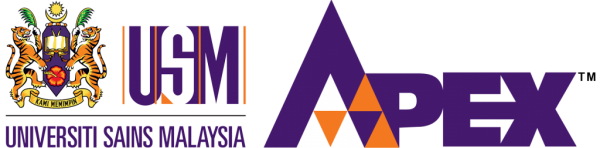 USM/CGSS/PP/03/2019Pusat Kajian Kelestarian Global (CGSS)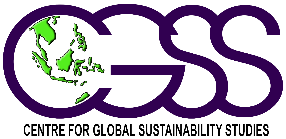 Aras 5, Perpustakaan Hamzah Sendut	Universiti Sains Malaysia11800 Pulau Pinang BORANG HEBAHAN PENTADBIR EMAILPROFIL DIRIPROFIL DIRIPROFIL DIRIPROFIL DIRINAMANO. TELEFONEMELTajuk AktivitiTarikh MulaHinggaHinggaHinggaMasaMulaHinggaHinggaHinggaTempat / LokasiHebahan Untuk KampusIndukKejuruteraanIPPTKesihatanKesihatanPelajar USMDeskrispi Aktiviti dalam Bahasa MelayuDeskripsi Aktiviti dalam Bahasa InggerisMohon emel kepada ainulayu@usm.myPlease email to ainulayu@usm.myDeskrispi Aktiviti dalam Bahasa MelayuDeskripsi Aktiviti dalam Bahasa Inggeris[ CAMPAIGN OFF THE LIGHT]Tahukah anda bahawa penggunaan 1 lampu LED selama 100 jam menjana 1kWh? Cuba hitungkan berapa banyak tenaga elektrik telah dibazirkan setahun jika tidak berjimat.Oleh itu, ayuh semua warga kampus! Anda dialu-alukan bagi memeriahkan program Campaign: Off The Light anjuran Kampus SejahteraTayangan video 🎬🎥 beserta talk penjimatan tenaga 🗣💡akan dijalankan sepanjang kempen mini Earth Hour ini 🌎.Tunjukkan sokongan anda terhadap penjimatan elektrik. Jadilah pengguna celik tenaga📅Tarikh : 4 Disember 2018⌚Masa : 8:15pm🚪Tempat: Padang Kawad USM📌Penyertaan adalah percuma📍 Mycsd disediakan🔍 Maklumat lanjut sila hubungi:📱Aimi : 013-5021472📱Razan : 017-9715371#kampussejahtera#sayasayangusm#offthelight[ CAMPAIGN OFF THE LIGHT]Did you know that the usage of a single LED bulb for 100 hours produced a total of 1kWh? Imagine how much energy is wasted every year if we never use them moderately.For a good cause, lets all work together! Come and join Campaign: Off The Light a program by Kampus SejahteraVideo show 🎬🎥 along with talks promoting energy saving 🗣💡will be held during this mini Earth Hour campaign 🌎.Show your support towards energy saving. Embrace your green spirit.📅Date : 19 Mac 2019⌚Time : 8:15pm🚪Venue : DUP A📌 FREE registration !!📍 Mycsd provided🔍Further info please contact:📱Aimi : 013-5021472📱Razan : 017-9715371#kampussejahtera#sayasayangusm#offthelight